                                                 «Вакцинация против гриппа»В осенне-зимний период происходит активизация циркуляции респираторных вирусов, в том числе и гриппа, что вызывает массовую заболеваемость населения, вплоть до эпидемий. По данным ВОЗ, гриппом ежегодно в мире заболевает до 15% населения, из них 3-5 млн. случаев считаются тяжелыми, при этом от осложнений и связанных с ним заболеваний умирает до 650 тысяч человек.Наиболее эффективным средством профилактики является вакцинация. Об эффективности вакцинации свидетельствует тот факт, что за последние пять лет, при увеличении охвата населения России прививками от гриппа в полтора раза, показатель заболеваемости гриппом снизился почти в 3 раза. Иммунитет привитых людей с успехом справляется с вирусом гриппа: на 80% вакцинация полностью предотвращает развитие заболевания, а в 20% случаев способствует тому, что грипп принимает легкое течение без осложнений. По статистическим данным, в Екатеринбурге среди заболевших гриппом, привитых против гриппа бывает не более 5-6 %.Биологической особенностью вируса гриппа является его способность постоянно мутировать, изменять антигенную структуру. Вирус все время меняет свой «внешний вид», и в результате иммунная система человека не способна распознать его и быстро принять меры к его уничтожению. Поэтому ежегодно во всем мире Национальные центры по гриппу под эгидой ВОЗ осуществляют отбор штаммов вируса, наиболее часто циркулирующих в данном сезоне на разных континентах, на основе которых ежегодно готовятся вакцины для прививок против гриппа только для текущего эпидемического сезона.После вакцинации в организме иммунизированного человека сохраняются специальные «клетки памяти», которые быстрее реагирует на повторный контакт с антигеном (вирусом), минуя латентный период. Это позволяет иммунной системе при встрече с реальной инфекцией выиграть время, сразу инициировать запуск синтеза антител, не давая возможности вирусу окрепнуть, размножиться и распространиться по всему организму.В этом и заключается смысл иммунопрофилактики – подготовить, «обучить» иммунную систему защите организма от болезнетворных микробов, уничтожая или ослабляя их действие таким образом, чтобы они не смогли нанести организму существенного вреда. Когда лучше ставить прививку?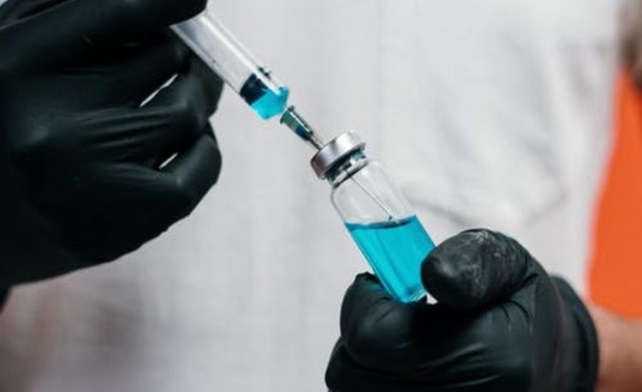 Лучшим периодом вакцинации от гриппа считается конец августа - начало сентября, когда иммунная система человека находится в наиболее хорошем состоянии. Если перенести прививку на октябрь-ноябрь – сезон наибольшей активности респираторных вирусов, не исключена возможность заболеть ОРВИ, что значительно снизит результат вакцинации. Главное провести вакцинацию до начала роста заболеваемости респираторными вирусами.Виды вакцин против гриппа.Вакцины разделяют на типы в зависимости от механизма действия, способов получения, от состава и по ряду других признаков. Различают живые и неживые вакцины.Живые вакцины готовят из аттенуированных вирусов, лишенных патогенности (способности вызвать болезнь), но сохранивших антигенные свойства. Создает напряженный поствакцинальный иммунитет. Вводятся в организм путем распыления в нос. Вызывают общие симптомы (лихорадка, плохое самочувствие, мышечные боли), похожие на проявление гриппа. Симптомы кратковременны, проходят без лечения через 1-2 дня.Неживые вакцины содержат вирусы, инактивированные ультрафиолетом или формалином.Субстратом для роста вирусов при изготовлении как живых, так и инактивированных вакцин служат куриные яйца. Инактивированные вакцины бывают:Цельновирионные, состоящие из целых вирусных клеток. Вакцины высокоэффективны, но за счет содержания в составе всех структур вируса часто вызывают и местную, и общую реакцию на прививку. Не рекомендованы к использованию у беременных женщин, детей и людей, склонных к аллергическим реакциям.Сплит-вакцины содержат антигены наружных и внутренних фрагментов разрушенных вирусов. Вырабатывают стойкий поствакцинальный иммунитет, дают низкий процент местных и общих реакций на прививку. Препараты допущены к вакцинации беременных женщин.Субъединичные, в состав которых входят поверхностные белки-антигены вируса гриппа. Эти вакцины тщательно очищены от других компонентов, высокоэффективны, дают минимальный процент побочных действий. Разрешены для вакцинации детей и беременных женщин. Примеры инактивированных вакцин:Инактивированная цельновирионная: Микрофлю.Сплит-вакцины: Бегривак, Ваксигрип, Флюарикс, Ультрикс, Флюваксин.Субъединичные вакцины: Агриппал, Гриппол, Совигрипп.Живая цельновирионная вакцина – Ультравак.Преимущественно вакцины бывают трехвалентные – содержат 3 подтипа вируса гриппа), примером четырехвалентной вакцины, разработанной для защиты от четырех подтипов вируса гриппа (2-х типа А и 2-х типа В) является вакцина  Гриппол Квадривалент.Показания для вакцинации от гриппаВрачи единодушны: прививаться от гриппа необходимо всем, кто хочет защитить себя от опасного заболевания и не имеет к прививке противопоказаний. Особенно важна вакцинация для людей, входящих в группу риска.Эксперты ВОЗ разработали критерии, по которым формируются группы риска, которым прививка от гриппа не просто желательна, но необходима.Группы рискаВыделяют 2 группы риска:по эпидемическим показаниям,по медицинским показаниям.В группу риска по эпидемическим показаниям входят лица, у которых повышена вероятность заражения гриппом:Учителя, медицинские работники, сотрудники сферы услуг (продавцы, парикмахеры), полицейские и другие лица, которые по роду своей профессиональной деятельности контактируют с большим количеством людей.Дети, находящиеся в организованных коллективах: детских садах, школах. Студенты колледжей, институтов.Лица, проживающие в закрытых учреждениях, где вирус способен быстро распространиться: военные казармы, тюрьмы, общежития.В группу риска по медицинским показаниям включены лица с ослабленным иммунитетом, у которых прогнозируется тяжелое течение гриппа с развитием осложнений:Люди старших возрастных групп (после 65 лет).Дети и взрослые с хроническими заболеваниями сердца, легких, почек, печени и эндокринными патологиями в стадии декомпенсации.Лица, находящиеся в специализированных коллективах: дома ребенка, интернаты, дома инвалидов и пансионаты для престарелых.Беременные и женщины в раннем послеродовом периоде.Дети с 6-ти месяцев до 2-х лет.Осложнения от прививкиУ вакцины, также как у любого лекарства, могут наблюдаться побочные действия. По статистике поствакцинальные осложнения после гриппа встречаются в 1% случаев. Как правило, они не требуют медицинской помощи и проходят самостоятельно.Поствакцинальные осложнения могут быть обусловлены индивидуальными особенностями организма, реактогенностью препарата, техническими погрешностями в ходе выполнения иммунизации.Самые частые нежелательные проявления после вакцинации – это аллергические реакции. Местные в виде припухлости, покраснения и незначительной болезненности в области инъекции. Легкие проявления аллергии быстро устраняются приемом антигистаминных средств. Крайне редко, но возможны аллергические реакции в виде отека Квинке, анафилактического шока или неврологических расстройств, требующих неотложной медицинской помощи.К общим реакциям на вакцину относятся: головная боль, слабость, повышение температуры, боль в мышцах, высыпания по типу крапивницы. Симптоматика напоминает грипп. Если через 2-3 дня эти симптомы не проходят, а наоборот присоединяются катаральные явления в виде насморка, кашля, болей в горле, возможно еще до прививки организм уже был инфицирован гриппом или другим респираторным вирусом, и теперь заболевание развивается дальше.В таких случаях пациент начинается сомневаться в эффективности вакцинации: «поставил прививку и заболел». Следует понимать, что прививка от гриппа защищает только от гриппа, а не от всех респираторных заболеваний, которые вызываются более чем 200 разновидностями вирусов.Ученые-медики работают над созданием универсальной противогриппозной вакцины, которая бы позволила выработать надежный и стойкий иммунитет надолго, как бы вирус гриппа не маскировался. Но пока такого препарата нет, прививаться следует каждый год, так как только новая вакцина, включающая штаммы гриппа, циркулирующие в текущем сезоне, способна уберечь человека от заболевания.